Итоги служебной деятельности Управления при осуществлении внутреннего государственного ветеринарного надзора и  пограничного ветеринарного контроля  на  государственной границе Российской Федерации  и транспорте  за 9 месяцев  2017 г.     Главной задачей  должностных лиц  отдела внутреннего государственного ветеринарного надзора и  пограничного ветеринарного контроля  на  государственной границе Российской Федерации и транспорте являются: охрана территории РФ от заноса и распространения из иностранных государств заразных болезней животных, обеспечение эпизоотического благополучия области, защита населения от заболеваний общих для человека и животных и обеспечение продовольственной безопасности региона посредством недопущения ввоза, производства и реализации некачественной и опасной продукции животноводства.      Должностными  лицами  внутреннего ветеринарного надзора за 9 месяцев текущего года  проведено  445  контрольно-надзорных мероприятий, выявлено 415 нарушений требований законодательства в сфере ветеринарии и безопасности пищевой продукции.      Сумма наложенных штрафов составила 1,928 млн руб. Выдано 68 предписаний об устранении выявленных нарушений, 20 предостережений и 4 предупреждения.      По результатам проверок изъято из гражданского оборота и уничтожено свыше 850 кг продукции животного происхождения, которая была признана некачественной и опасной, согласно Постановлению Правительства РФ от 29.09.1997 N 1263.       Во исполнение поручения Правительства РФ и приказа Россельхознадзора (№ 252), учитывая сложную эпизоотическую ситуацию в РФ по гриппу птиц и АЧС, с начала года Управлением проверено 130 предприятий осуществляющих деятельность   по содержанию, разведению свиней и птицы, производству и реализации свинины и мяса птицы и продуктов его переработки, в том числе: - 114 проверок по АЧС, выявлено 97  нарушений;–  - 16 проверок по Гриппу птиц выявлено 15 нарушений.    Основные нарушения: допускается пересечение «чистых» и «грязных» дорог, отсутствует въездной дезбарьер, не оборудованы емкости и транспорт для сбора биологических отходов, помещение убойного цеха требует ремонта. Кроме того, имеются нарушения  по обеспечению работы предприятий в режиме закрытого типа, а именно: отсутствует ограждение территории, при въездах на территорию отсутствуют въездные дезбарьеры,  что не позволяет обеспечить дезинфекцию колес въезжающего транспорта; несоблюдение ветеринарно-санитарных правил при содержании и разведении свиней.В части лицензионного контроля в сфере обращения лекарственных средств для ветеринарного применения Управлением переоформлены 4 лицензии на осуществление фармацевтической деятельности в сфере обращения лекарственных средств для ветеринарного применения. Проведено 11 выездных проверок  в отношении субъектов обращения лекарственных средств, составлено 13 протоколов об административном правонарушении. Сумма  наложенных штрафов составила  294 тысячи рублей. Основными нарушениями являются: отсутствие лицензии на осуществлении фармацевтической деятельности, нарушение условий хранения лекарственных препаратов и наличие контрафактной продукции. Так, в  обороте выявлено 7 наименований, 64 упаковки  контрафактных лекарственных препаратов для ветеринарного применения. Данные препараты изъяты из оборота и уничтожены.        В текущем году рассмотрено 55 заявлений на проведение ветеринарно-санитарноых обследований, по результатам которых:- 16 предприятий Оренбургской области были включены в реестр предприятий Таможенного союза, - 2 предприятия получили разрешение на ввоз импортного инкубационного яйца и пчелопакетов, - 13 предприятий по содержанию свиней и переработке свиноводческой продукции повысили свой зоосанитарный статус до III уровня, - 2 предприятия прошли аттестацию на возможный экспорт в третьи страны и страны Евросоюза. 14 предприятиям отказано по причине несоответствия требованиям технических регламентов таможенного союза, требованиям третьих стран или ветеринарным правилам при компартментализации, 1 заявление находится в работе. 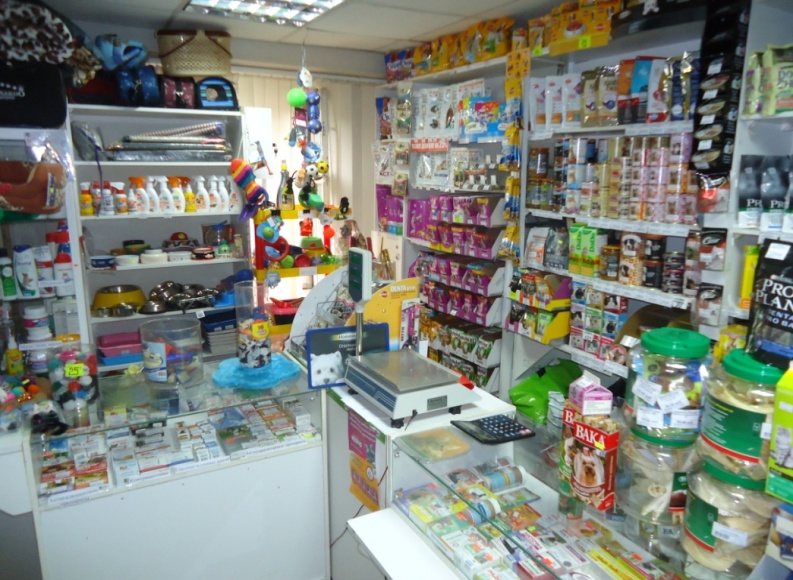 Эпизоотическая ситуация. На территории области в июле текущего года впервые были зарегистрированы вспышки нодулярного дерматита крупного рогатого скота, ограничительные мероприятия были наложены на территории 7 районов в 10 населенных пунктах области.     Благодаря своевременным мерам, принятым ветеринарными службами Оренбургской области в настоящее время наша область считается благополучной, сняты все ограничения. 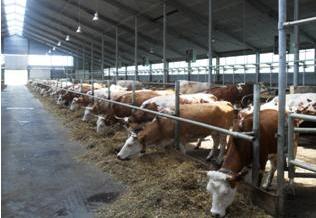 Отбор проб мониторинг, гос.задание, фальсификация молочной продукцииС целью контроля за эпизоотической ситуацией в регионе проводится эпизоотический мониторинг, в рамках которого отбираются пробы биологического и патологического материала со свинокомплексов, личных подсобных хозяйств, боен, охотхозяйств и птицефабрик Оренбургской области на исследование особо опасных инфекционных заболеваний животных и птиц.В рамках государственного эпизоотического мониторинга в 2017 году запланировано провести 9286 исследований, за 9 месяцев текущего года проведено 6979 исследований, а именно:2944 – АЧС;1386– КЧС;1714 –грипп птиц, болезнь Ньюкасла, орнитоз 590 – РРС;345-болезнт пчелПлан государственного задания в части исследований на инфекционные заболевания животных и птиц выполнен на 85%, из запланированных 3283 исследований проведено 2776 исследований, а именно:1907 – АЧС;365 – КЧС;493 - грипп птиц, сальмонеллез,орнитоз15 – болезни пчел.  Кроме того, в рамках Соглашения между ФГБУ «ВНИИЗЖ» и Управлением отобрано:       - 1210 проб сыворотки крови от крупного рогатого скота для исследования на ящур;- 350 проб сыворотки крови от мелкого рогатого скота для исследования на чуму мелких жвачных;- 970 проб сыворотки крови от крупного рогатого скота для исследования на контагиозную плевропневмонию крс;- 100 проб биологического материала от свиней для исследования на АЧС;-  100 проб биологического материала от свиней для исследования на КЧС;- 10 проб биологического материала на весеннюю веремию карповых;- 617 проб биологического материала от крупного рогатого скота для исследования на  губкообразную энцефалопатию.    Для обеспечения продовольственной безопасности, под которой подразумевается производство достаточного количества качественных продуктов питания для нашего региона и страны, Управлением с целью контроля качества продукции животного происхождения, вырабатываемой на предприятиях области, ежегодно проводится государственный ветеринарный лабораторный мониторинг. В рамках государственного пищевого мониторинга в текущем году запланировано провести 5773 исследований. С начала года отобрано 790 проб, проведено 3827 исследований, выявлено 39 положительных результатов. В рамках государственного задания запланировано 3283 исследований. Отобрано 328 проб, проведено 1425 исследований, при проведении исследований в ФГБУ «Оренбургский референтный центр Россельхознадзора» получен 61  положительный результат.       Как показывает практика, в продуктах выявляют бактерии кишечной палочки и КМАФАнМ выше предельно допустимой нормы, наличие токсичных элементов, антибиотиков, в молоке соматические клетки. На 30 предприятиях области в качестве принятых Управлением мер, введен режим усиленного лабораторного контроля, в рамках которого отбирается 10 проб от разных партий продукции в течении не более 3-х месяцев. Кроме того, Россельхознадзором контролируется наличие ГМО в кормах, для этого с предприятий области отбираются пробы и исследуются на наличие генетически модифицированных организмов, с начала года было отобрано 40 проб, получены отрицательные результаты.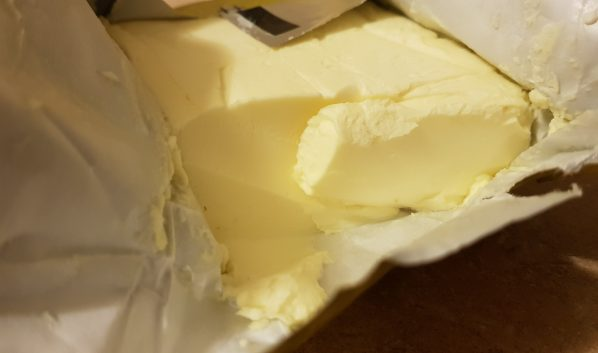 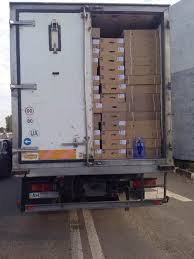 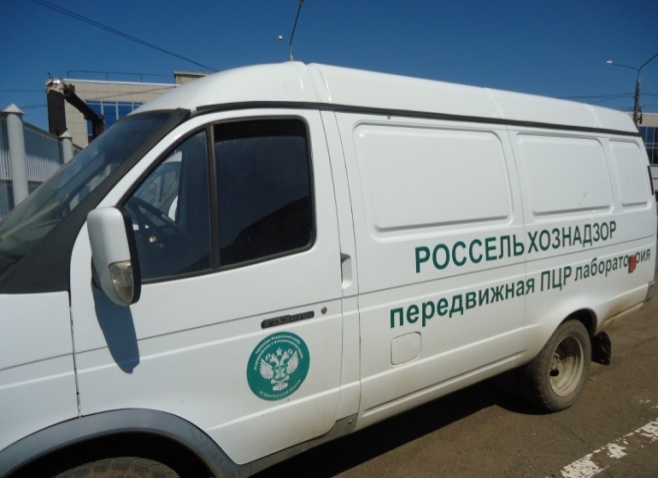 В части пограничного ветеринарного контроля на государственной границе РФ и транспорте:     Оформлено 483 автомобиля, 2863 вагона и  280 авиационных партии.      Проконтролировано 196 тыс. тонн подконтрольных грузов, 3,5 млн. голов различной живности (включая пиявок, собак, кошек, рыбу, инкубационное яйцо и с/х животных) и 43тыс шт. пчелопакетов.     Задержано 533,5 тонн грузов и 2263 голов живности,   297,4 тыс. штук поднадзорных грузов (яйцо, пчелопакеты и др).          Возвращено более 417тонн грузов, 1901 голова различной живности и более 297 штук грузов (яйцо, пчелопакеты).     Уничтожено более 116 тонн животноводческих грузов, в том числе 300 кг санкционных сливок (производства Франции), более 90 тонн фальсифицированного спреда и 88 голов живности;       Проведено карантинирование 281 головы животных.       По результатам работы вынесено 183 постановления, на общую сумму 564,5 тыс. руб.       Наиболее часто встречающиеся нарушения: отсутствия документов; отсутствие владельца груза в Реестре предприятий Таможенного союза;  наличие поддельных ветеринарных сертификатов; отсутствие сведений о проведении карантинных мероприятий перед отправкой животных в РФ; ввоз фальсифицированной продукции; отсутствие маркировок от производителя. 